REPORTE FOTOGRÁFICO - RFFoto N° 01: Frontis de I.E. N° 115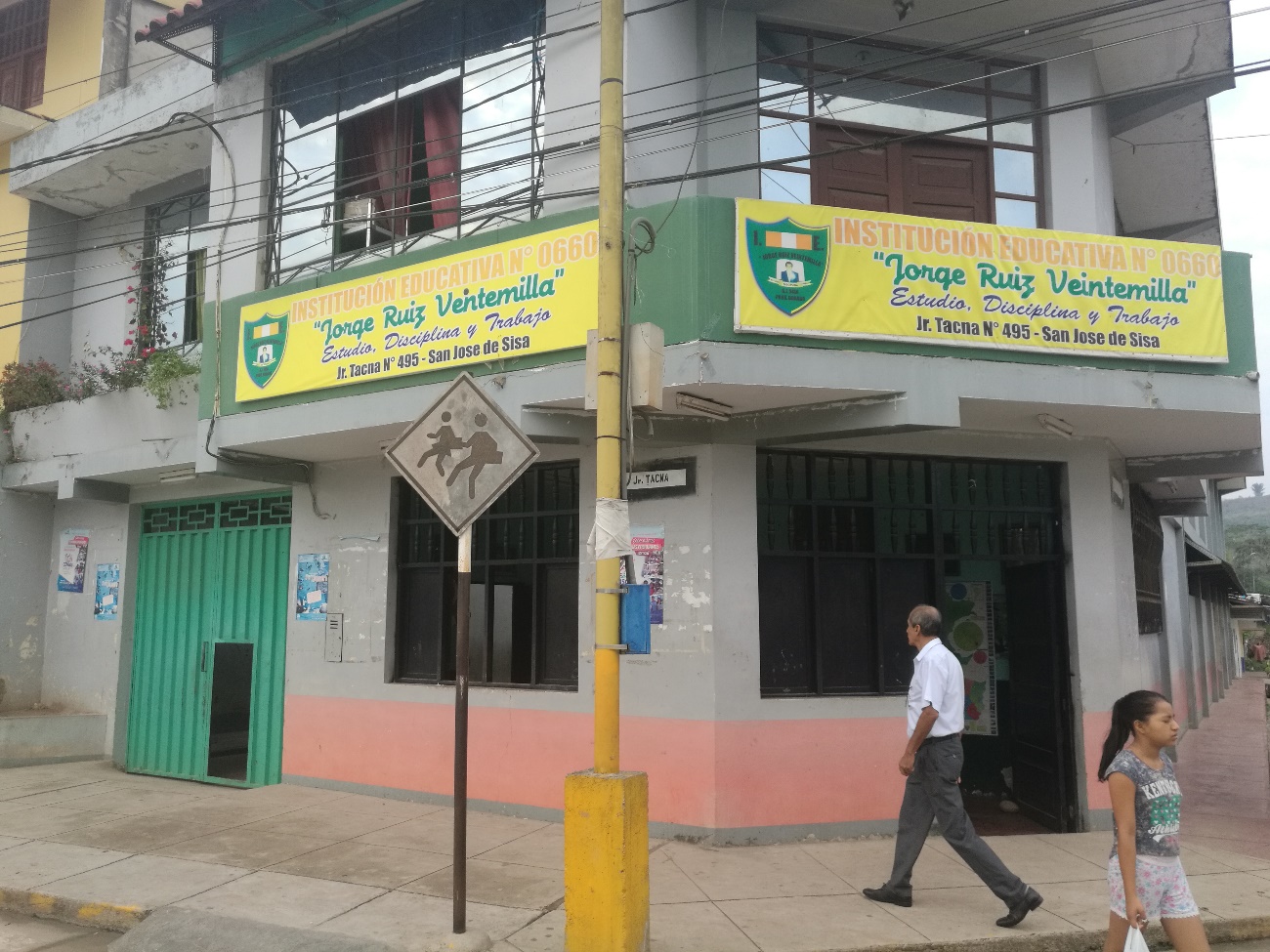 Foto N° 02: Ambiente de Recepción y Servido de Alimentos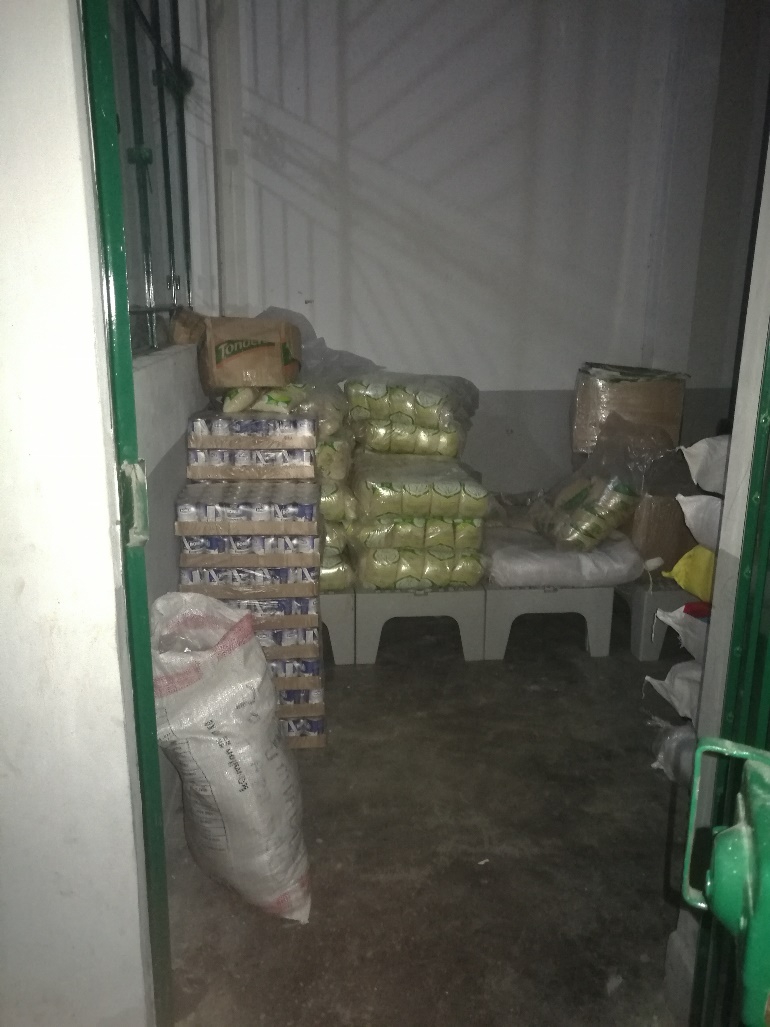 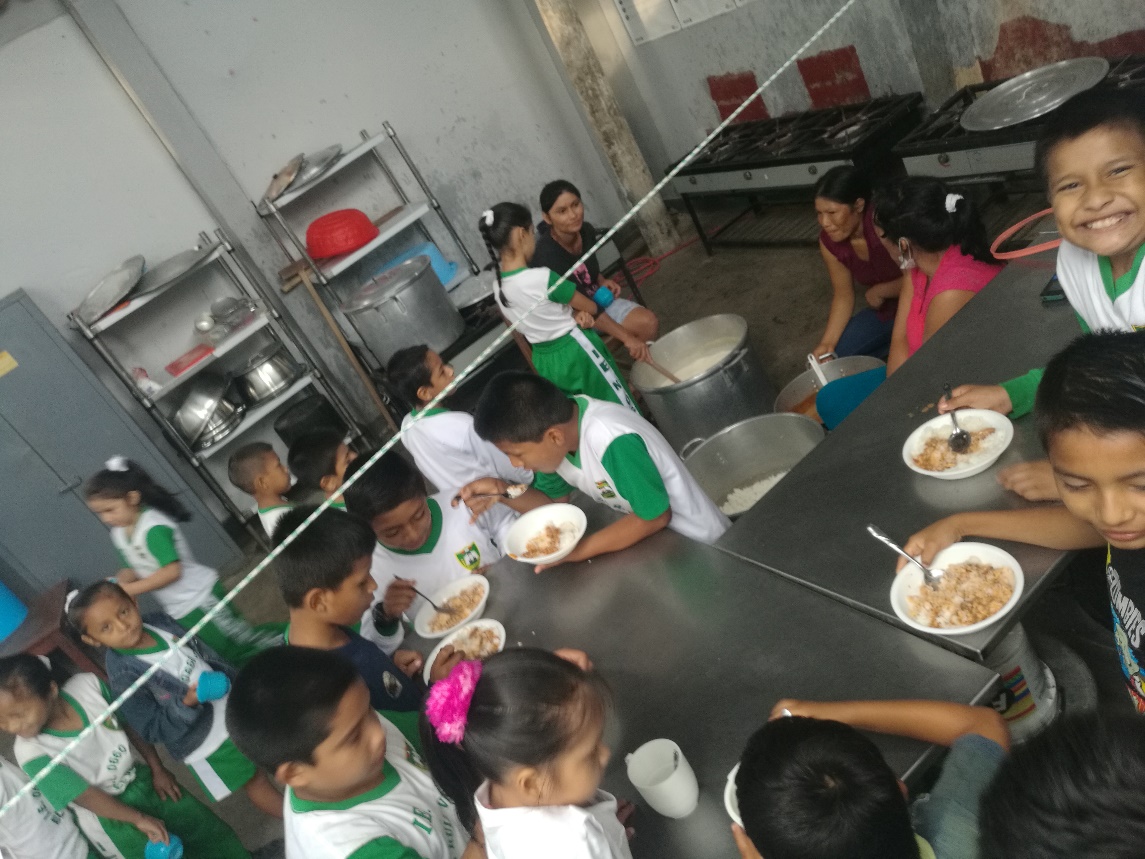 Foto N° 03: Aplicación de la Entrevista a los miembros del CAE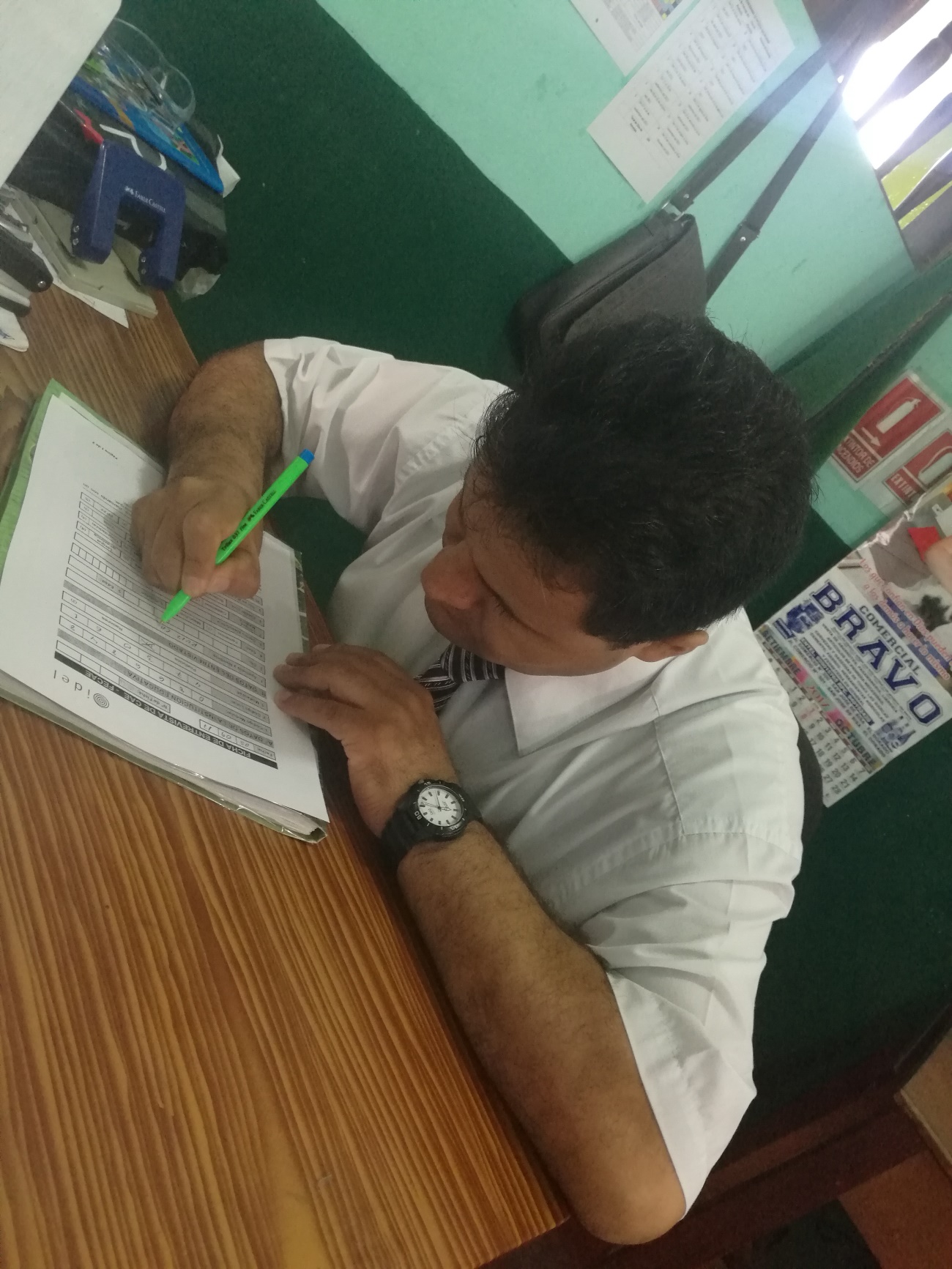  Institución Educativa:N° 0660Código Modular:0866848Unidad Territorial:San MartinFecha:05092017